 Администрация городского округа ТольяттиДепартамент образованияМуниципальное бюджетное образовательное учреждение дополнительного образования «Гуманитарный центр интеллектуального развития» городского округа ТольяттиДополнительная общеобразовательная общеразвивающая программа«IT-КУБ. СТАРТ»Техническая направленностьВозраст детей – 8-12 летСрок реализации – 1 годРазработчики:Гусева Татьяна Сергеевна, Лукьянова Наталья Сергеевна,Расторгуева Оксана Анатольевна,Савина Дарья Александровна,педагоги дополнительного образования.Методическое сопровождение:Савина Дарья Александровна, руководитель центра цифрового образования «IT-куб»Тольятти2022Паспорт дополнительной общеобразовательной программыПОЯСНИТЕЛЬНАЯ ЗАПИСКАВведениеДополнительная общеобразовательная общеразвивающая программа «IT-куб. Старт» является неотъемлемой частью образовательной программы муниципального бюджетного образовательного учреждения дополнительного образования «Гуманитарный центр интеллектуального развития» городского округа Тольятти и дает возможность каждому ребенку получать дополнительное образование исходя из его интересов, склонностей, способностей и образовательных потребностей, осуществляемых за пределами федеральных государственных образовательных стандартов и федеральных государственных требований.По своему функциональному назначению программа является общеразвивающей, поскольку она обеспечивает удовлетворение потребностей обучающихся в интеллектуальном, нравственном совершенствовании, в организации их свободного времени.Программа имеет техническую направленность, так как ориентирована на развитие у обучающихсякомплексных представлений о сфере IT как современной и быстро развивающейся отрасли, а также начальных компетенций в сфере информационных технологий, позволяющих подготовиться к освоению программирования, мобильной разработки и других It-технологий.Актуальность и педагогическая целесообразность программыАктуальность предлагаемой программы заключается в том, что она ориентирована на приоритетные направления социально-экономического и территориального развития Самарской области, определенных в Стратегии социально-экономического развития Самарской области на период до 2030 года (утверждена постановлением Правительства Самарской обл. от 12.07.2017 г. № 441), в которой поставлена задача качественного изменения структуры направленностей дополнительного образования и увеличения кружков и секций технического профиля. Сфера IT на данный момент является одной из самых перспективных и быстро развивающихся сфер. Конечно, не все дети хотят в будущем стать программистами или IT-специалистами. Но это не отменяет того факта, что информационные технологии давно вошли во все сферы нашей жизни. Сейчас сложно представить специальность, где не требовались хотя бы самые элементарные навыки работы в графических редакторах, владение сервисами для дистанционной работы, обучения и переговоров, а также навыки администрирования сайтов. Что уж говорить о специальных IT компаниях, где специалисты разрабатывают мобильные приложения и разнообразные информационные продукты и сервисы.Для современных детей компьютер, Интернет, технологии - это неотъемлемая часть их жизни, это то, что формирует их реальность. IT-образование позволяет извлечь максимальную пользу из того, что ребенок сидит за компьютером и подготовить его к будущей успешной жизни. Особенно важно на первых порах знакомства детей со сферой IT как с комплексом различных и взаимосвязанных процессов, технологий и деятельностей, направленных на решение различных жизненных задач. И именно на это направлена программа «IT-куб. Старт». Обучение по данной программе, во-первых, даёт возможность познакомиться с различными информационными технологиями для того, чтобы в будущем ребенок мог выбрать одну наиболее интересную ему область знаний. Во-вторых, в процессе обучения ребёнок осознает, что все изучаемые процессы (роботы, программирование, виртуальная реальность) создаются и изучаются не ради развлечения, они имеют огромный спектр применения в различных областях нашей жизни.  Поэтому дополнительная программа «IT-куб. Старт», предлагающая комплекс учебных модулей, направленных на получение первоначальных знаний о комплексе информационных технологий, является актуальной. Предлагаемая программа «IT-куб. Старт» формирует следующие актуальные знания и умения.Программа даёт представление о комплексе самых прогрессивных и быстро развивающихся областей IT сферы (виртуальная и дополненная реальность, основы программирования, программирование роботов, мобильная разработка, компьютерная графика и т.п.), которые долго еще не потеряют своей актуальности в условиях возрастающей значимости разнообразных цифровых технологий и сервисов в нашем обществе. Программа обеспечивает раннее погружение детей младшего школьного возраста в профессиональную среду. В процессе освоения программы учащиеся знакомятся с достаточно сложными информационными технологиями и процессами и  используют компьютерные программа (графические редакторы, игровые движки), которые используют профессиональные разработчики, программисты, дизайнеры. Конечно же, содержание программы, практических заданий и проектов, выполняемых детьми, адаптировано согласно возрастным особенностям обучающихся. Таким образом, дети практикуются реализовывать профессиональные задачи, но уровне, соответствующем их возрасту.Содержание программы отвечает запросам детей и их возрастным особенностям. Изначально дети одного и того же возраста имеют разные начальные навыки и опыт владения компьютером. Поэтому условно программа разделена на 2 блока: первый блок предназначен для тех, кто практически не владеет компьютером (дети 8-9 лет), а второй – для более опытных пользователей (10-12 лет). Соответственно, содержание блоков немного отличается – в первый блок введен модуль «Основы компьютерной грамотности и безопасности», а модули второго блока имеют более сложное содержание. Однако разделение блоков по возрастам носит условный характер, ведь ребенок 8-9 лет может иметь опыт работы на компьютере на уровне уверенного пользователя. Для распределения на блоки организовано входное тестирование, которое ориентировано не на возраст, а на начальные умения и опыт учащихся.Особое внимание в программе уделяется развитию у учащихся навыков кибербезопасности, что очень актуально в условиях повышения доступности для детей разнообразных мобильных и интернет-сервисов и развития разнообразных способов мошенничества и киберпреступлений, жертвами которых могут стать в том числе дети и подростки.Педагогическая целесообразность программы заключается в том, что содержание программы, используемые технологии, формы и методы обучениясоздают и обеспечивают необходимые условия для личностного развития и творческого труда обучающихся и позволяют удовлетворить индивидуальные потребности обучающихсяв интеллектуальном и техническом развитии.Педагогическая целесообразность программы заключается также в модульной организации её содержания, что позволяет более вариативно организовать образовательный процесс, оперативно подстраиваясь под интересы и способности обучающихся, что максимально отвечает запросу социума на возможность выстраивания ребёнком индивидуальной образовательной траектории.Таким образом, дополнительная программа «IT -куб. Старт» актуальна и педагогически целесообразна: она удовлетворяет потребности школьников в решении актуальных для них задач – освоении актуальных и значимых знаний и умений, развитии интеллектуальных способностей, воспитаниитворческой личности, способной реализовать свой потенциал в условиях современного общества.Новизна, отличительные особенности данной программы от уже существующих образовательных программЦелью создания программы «IT -куб. Старт» является изменение содержания, организационно-педагогических основ и методов обучения, обеспечивающих получение первоначальных знаний о комплексе информационных технологий и поддерживающих деятельностный подход к организации обучения в центре цифрового образования «IT -куб».Новизной программы является её разноуровневость: для детей разного возраста и разного стартового уровня владения компьютерной грамотностью разработаны разные маршруты прохождения программы: блок 1 «Первые шаги в IT» для учащихся 8-9 лет» и блок 2 «Первый старт в IT» для детей 10-12 лет.Отличительной особенностью данной программы от уже существующих образовательных программ является отбор такого содержания обучения, которое:- даёт представление о сфере IT не просто как об отдельных прогрессивных информационных технологиях, но как о целом комплексе взаимосвязанных процессов и деятельностей, который существует не сам по себе, а встроен в систему нашего общества и нацелен на решение проблем и задач нашего общества;-  знакомит учащихся младшего и среднего школьного возраста с очень сложными информационными технологиями, которые обычно изучаются более старшими детьми, но на доступном для ребенка уровне и с подходящим возрасту комплексом практических заданий- формирует у обучающихся начальные умения и навыки по работе в специальных компьютерных программах и сервисах из разных областей IT-сферы: программирование, виртуальная и дополненная реальность, компьютерная графика, 3D-моделирование- формирует и развивает базовую компьютерную грамотность, являющуюся  основой для продолжения обучения по любой другой программе центра «IT-куб».Цель и основные задачи программыЦель программы – формирование у младших школьников комплексного представления о сфере IT как современной и быстро развивающейся отрасли, включающей в себя различные информационно-коммуникационные технологии и процессы.Основные задачи:Обучающие:познакомить обучающихся с деятельностью центра цифрового образования «IT-куб» и его образовательными направлениями;сформировать умения работы с компьютерной техникой, высокотехнологичными устройствами, простыми средами программирования и мобильными приложениями;дать представление об основных прогрессивных сферах IT-отрасли, их особенностях и  областях применения;дать представление о цифровом рынке Самарской области, города Тольятти и карьерных перспективах будущих IT-специалистов в данной сфере.Воспитательные:воспитывать у обучающихся потребность в самореализации и потребность реализовывать собственные интересы и способности в различных видах деятельности;воспитывать чувство ответственности и бережливое отношение к материальному имуществу, технике и высокотехнологичным устройствам;формировать навыки этичного и безопасного поведения в Интернет-пространстве.Развивающие:развивать пространственное, алгоритмическое, логическое, креативное и  предпринимательское мышление;развивать переключаемость внимания и способность применять знания и умения, полученные в одной предметной области, в других сферах;развивать навыки применения основных правил кибербезопасности в повседневной жизни.В процессе реализации программы решаются более узкие и конкретные цели и задачи, что отражено в программах каждого модуля.Педагогические принципы, определяющие теоретические подходы к построению образовательного процессаРеализация программы «IT-куб. Старт» основывается на общедидактических принципах научности, последовательности, системности, связи теории с практикой, доступности, наглядности.В целях раскрытия педагогического и развивающего потенциала учебно-воспитательного процесса по программе  акцент в ней делается на следующих принципах:1. Принцип политехнизма направлен на подготовку специалистов широкого профиля на основе выявления и изучения инвариантной научной основы, общей для различных наук, технических дисциплин, технологий производства, что позволит учащимся переносить знаний и умения из одной области в другую.2. Принцип проектности предполагает последовательную ориентацию всей деятельности педагога на подготовку и выведение ребенка в самостоятельное проектное действие, развертываемое в логике замысел – реализация – рефлексия.  В ходе проектирования перед человеком всегда стоит задача представить себе еще не существующее, но то, что он хочет, чтобы появилось в результате его активности. Если ему уже задано то, к чему он должен прийти, то для него нет проектирования. В логике действия данного принципа в программе предусматриваются практико-ориентированные и исследовательские проекты обучающихся.  Основные  характеристики образовательного процессаВозраст детей, участвующих в реализации программы – 8-12 лет. Условия набора детей в объединение. Принцип набора в объединение свободный. Принимаются все желающие без конкурсного отбора. Группы формируются с учетом возраста и с учетом уровня начальных умений и опыта работы на компьютере, который определяется в ходе входного тестирования (см. Приложение 2).Характеристика учебных групп по возрастному принципу: дети  8-9 лет зачисляются в группы, занимающиеся по программе блока 1 «Первые шаги в IT». Дети 10-12 лет  зачисляются в группы, занимающиеся по программе блока 2 «Первый старт в IT». Группы могут быть разновозрастными. Для обучающихся, разных по возрасту, предусматривается дифференцированный подход при определении индивидуального образовательного маршрута и назначении учебных заданий в процессе обучения.Форма обучения очная.Срок реализации программы– 1 год.Количество обучающихся в группе с учетом СанПиН– 12 человек.Уровень освоения содержания программы ознакомительный, что предполагает использование и реализацию общедоступных и универсальных форм организации материала и минимальную сложность предлагаемого для освоения содержания программы: обучающиеся знакомятся с основными видами деятельности и образовательными направлениями, существующими в центре цифрового образования «IT-куб» с целью ориентации обучающихся на выбор одного образовательного направления и последующего перехода обучающихся на обучение по выбранному направлению.Вид программы по способам организации содержания: модульная. Программа предлагает набор инвариантных (обязательных) и вариативных (по выбору) модулей, предполагающий возможность освоения программы в разном объеме.Взаимодействие данной программы с другими программами МБОУ ДО ГЦИР. Объединение  «IT-куб. Старт» является одним из комплекса объединений центра цифрового образования «IT-куб». Внутри центра «IT-куб» организована собственная воспитательная система (конкурсные мероприятия, соревнования, открытые защиты проектов, воспитательные мероприятия и праздники). Поэтому объединение «IT-куб. Старт» взаимодействует со всеми другими объединениями центра «IT-куб». Возможность продолжения обучения по программам близкого вида деятельности. В соответствии с принципами непрерывности и преемственности образования по окончании обучения по программе «IT-куб. Старт» дальнейшее образование ребенка может быть продолжено по разнообразным программам центра цифрового образования «IT-куб»: «Программирование роботов», «Виртуальная и дополненная реальность», «Программирование на Python», «Лаборатория компьютерных игр».Взаимодействие с другими учреждениями, организациями, социально-профессиональными и культурно-досуговыми общностями взрослых и сверстников. Поскольку центр «IT-куб» - это сетевой центр, объединение  «IT-куб. Старт» может взаимодействовать с другими центрами «IT-куб» в других регионах в виде участия в конкурсах, соревнованиях, хакатонах. Также центр напрямую сотрудничает с Детским технопарком «Кванториум 63 регион». Режим занятий. Занятия  по программе проводятся один раз в неделю по 2 учебных часа с перерывом на отдых. В соответствии с СП 2.4.3648-20  длительность одного учебного часа для детей школьного возраста – 40 минут.Продолжительность образовательного процесса. Продолжительность учебного года – 36 недель. Занятия начинаются со второй недели сентября (15 сентября) и продолжаются до 31 мая.Объем учебных часов по программе составляет 72 часа (6 модулей по 12 учебных часов каждый).Отбор и структурирование содержания, направления и этапы образовательной программы, формы организации образовательного процессаПрограммное содержание, методы, формы, средства обучения отбирались с учетом  выше обозначенных принципов и основных направлений развития дополнительного образования, отраженных в Концепции развития дополнительного образования детей до 2030 года (распоряжение Правительства Российской Федерации  от 31 марта 2022 г. № 678-р).Содержание программы обеспечивает условия для вовлечения детей в создание искусственно-технических и виртуальных объектов, построенных по законам природы, в приобретение навыков в области обработки материалов, электротехники и электроники, системной инженерии, 3D-прототипирования, цифровизации, освоения языков программирования, машинного обучения, автоматизации и робототехники, технологического предпринимательства, содействует формированию у обучающихся современных знаний, умений и навыков в области технических наук, технологической грамотности и инженерного мышления.Содержание программы структурировано следующим образом. Программа включает в себя два блока:блок 1 «Первые шаги в IT» для детей 8-9 лет;блок 2 «Первый старт в IT» для детей 10-12 лет.Блок 1 «Первые шаги в IT» для детей 8-9 лет включает в себя шесть модулей:Модуль 1 «Основы компьютерной грамотности и безопасности» направлен на формирование у учащихся основ компьютерной грамотности и начального опыта работы с компьютером, необходимого для дальнейшего погружения в IT-сферу. Кроме того в процессе освоения модуля учащиеся познакомятся с таким понятием, как «кибербезопасность», изучат риски и опасности, с которыми может столкнуться человек в Интернете, а также научатся применять основные правила кибербезопасности в своей повседневной жизни.Модуль 2 «Основы программирования в Scratch» направлен на формирование базовых представлений о процессе программирования, о существующих языках программирования, а также перспективах использования программирования в различных сферах. Учащиеся знакомятся со средой креативного блочного программирования Scratch и создают свои первые проекты в Scratch – анимацию, простейшие компьютерные игры, викторины.Модуль 3 «Программирование роботов» знакомит учащихся с понятием «робот», назначением роботов, сферах их применения и способах программирования. В процессе изучения курса ребята знакомятся с основами конструирования и программирования LEGO роботов.Модуль 4 «2D графика» предназначен для знакомства с понятием «компьютерная графика», её видами и сферами применения. В процессе освоения модуля учащиеся научатся создавать простые графические иллюстрации в программе AdobeIllustrator, а также научатся создавать собственного персонажа для компьютерной игры, анимации или рекламы.Модуль 5 «3D моделирование» направлен на знакомство с понятиями «3D пространство», «3D модель» и сферами применения 3D моделирования. На практике учащиеся знакомятся с различными программными средствами для создания 3D моделей (онлайн-сервис Tinkercad, программа Blender 3D) и создают простейшие 3D модели и сцены.Модуль 6 «Веб-дизайн» направлен на знакомство учащихся с миром веб-сайтов и веб-приложений, программных средств для их разработки мобильных приложений, а также на формирование практических умений разработки сайтов при помощи онлайн-конструкторов.Блок 2 «Первый старт в IT» для детей 10-12 лет включает в себя шесть модулей:Модуль 1 «Основы программирования» направлен на формирование базовых представлений о процессе программирования, о существующих языках программирования, а также перспективах использования программирования в различных сферах. Модуль знакомит учащихся с базовыми основами языка программирования C++ , знакомит со способами ввода и вывода данных, совершения арифметических действий, способами построения условных и циклических конструкций, а также формирует умения написания простейших программ на C++. Модуль 2 «Программирование роботов» знакомит учащихся с понятием «робот», назначением роботов, сферах их применения и способах программирования. В процессе изучения курса ребята знакомятся с основами конструирования и программирования LEGO роботов.Модуль 3 «2D графика» предназначен для знакомства с понятием «компьютерная графика», её видами и сферами применения. В процессе освоения модуля учащиеся научатся создавать простые графические иллюстрации в программе AdobeIllustrator, а также научатся создавать собственного персонажа для компьютерной игры, анимации или рекламы.Модуль 4 «Основы мобильной  разработки» направлен на знакомство учащихся с миром мобильных приложений, программных средств для разработки мобильных приложений, а также на формирование умений разработки простейших мобильных приложений в среде App Inventor и  умений оформления интерфейса мобильных приложений.Модуль 5 «Основы виртуальной и дополненной реальности» направлен на знакомство с понятиями «виртуальная и дополненная реальность», принципами их работы и сферами применения, а также основным оборудованием и  программными средствами для 3Dмоделирования и разработки виртуальной и дополненной реальности. Модуль 6 «Веб-дизайн» направлен на знакомство учащихся с миром веб-сайтов и веб-приложений, программных средств для их разработки мобильных приложений, а также на формирование практических умений разработки сайтов при помощи онлайн-конструкторовИзучение содержания программы осуществляется в разнообразных формах:коллективных (всем составом объединения): организация и проведение досуговых мероприятий, выезды на конкурсы, соревнования, хакатоны;групповых: деловые игры по планированию деятельности, обсуждение итогов, проектная работа,практические занятия;индивидуальных: выполнение творческих заданий, подготовка к конкурсным мероприятиям.Воспитательная работа с обучающимися – неотъемлемая часть программы. В течение всего года обучения планируется участие детей в досуговых, социально-значимых и творческих мероприятиях.Примерный план воспитательных, досуговых мероприятий в объединенииПрограмма предполагает, что обучающиеся представляютрезультаты своей индивидуальной или групповой работы на конкурсные и неконкурсные мероприятия различного уровня.Перечень мероприятий, в которых могут принять участие обучающиеся по программеГородской фестиваль экранных искусств «Зазеркалье» (апрель);Областной хакатон по 3D-моделированию «CubeHack» (апрель);Областной робототехнический фестиваль «Робовесна» (сентябрь-март);Межрегиональный тур Российского национального отборочного этапа VI Международной  Scratch-олимпиады по креативному программированию.Взаимодействие педагога с родителямиРабота с родителями на протяжении учебного года включает в себя: Ожидаемые результаты освоения программыТребования к уровню подготовки выпускников направлены на овладение обучающимися знаниями и умениями, востребованными в повседневной жизни, значимыми для социальной адаптации личности, её приобщения к современным и IT-технологиям.1. Предметные результатыПо окончании обучения по программе обучающиесябудут иметь представление:об основных областях IT-сферы (программирование, виртуальная и дополненная реальность, мобильная разработка, программирование роботов);о принципах работы и сферах применения виртуальной и дополненной реальности;о сферах применения роботов;о специальном оборудовании и программных средствах, необходимых для создания и использования виртуальной реальности и программирования роботов;о понятии «алгоритм» и  основах программирования в среде программирования Scratch;о понятии «язык программирования», их видах и назначении.будут знать:названия и возможности компьютерных программ и сред программирования (Adobe Illustrator, Scratch, Blender, Tinkercad, Unity, App Inventor);понятия «робот», «модель», «VR», «AR», «язык программирования», «сайт», «мобильное приложение».будут уметь:самостоятельно создавать, перемещать и изменять  простые геометрические фигуры в программе AdobeIllustrator и создавать из них композиции (персонажей, окружение и т.п.);создавать простые 3D модели из геометрических примитивов;применять простые правила кибербезопасности в жизни;создавать простейшие программы в среде программирования Scratch или на языке программирования С++;конструировать простых роботов из специальных конструкторов и создавать простейшие программы для их программирования;разрабатывать простые мобильные приложения в среде App Inventor;создавать простые сайты при помощи онлайн-конструтора.Ожидаемые предметные результаты освоения каждого учебного модуля описаны в их пояснительных записках.2. Метапредметные результатыПо окончании обучения по программе обучающиеся будут:инициировать «умный»  вопрос к взрослому и сверстнику;проявлять нестандартное и критическое мышление, творческие способности и фантазию;формулировать поисковый запрос и выбирать способы получения информации;формулировать вопросы к взрослому с указанием на недостаточность информации или свое непонимание информации;организовывать рабочее место, планировать работу и соблюдать технику безопасности для разного вида работ.совместно договариваться о правилах общения и поведения в группе и следовать им; выполнять различные роли в группе, сотрудничать в совместном решении задачи;уважительно относиться к позиции другого;находить необходимую информацию и материалы в интернете;обнаруживать и формулировать учебную проблему совместно с педагогом;составлять план решения проблемы (задачи) совместно с педагогом.3. Личностные результаты По окончании обучения по программеобучающиеся будут:различать оценку действия и оценку личности; оценивать свой и чужой труд;совершать правильный выбор в условиях возможного негативного воздействия информационных ресурсов;определять с помощью педагога и высказывать самые простые, общие для всех людей правила поведения (основы общечеловеческих нравственных ценностей);проявлять отзывчивость, сопереживание в общении с одногруппниками и педагогами.Педагогический мониторинг результатов образовательного процессаПедагогический мониторинг освоения программы включает следующие компоненты.Входной контроль осуществляется на первых занятиях с целью выявления стартового  уровня владения детьми компьютерной грамотностью в форме входного тестирования с практическим заданием  (см. Приложение 2). По результатам тестирования с учетом возраста учащиеся распределяются по группам (блокам). Оперативный контроль осуществляется на каждом учебном занятии с целью отслеживания освоения текущего программного материала.Промежуточный контроль проводится по завершению модуля в форме презентации разработанных в рамках модуля продуктов (компьютерных иллюстраций, запрограммированных роботов, разработанных простых компьютерных программ, бизнес-идей и т.п.). Итоговый контроль выполняется по результатам учебного года в форме итогового тестирования.Результаты педагогического мониторинга образовательных результатов каждой группы заносятся педагогом в «Лист результатов диагностики». В конце учебного года педагог обобщает результаты всех диагностических процедур и определяет уровень результатов образовательной деятельности каждого обучающегося – интегрированный показатель, в котором отображена концентрация достижений всех этапов и составляющих учебно-воспитательного процесса. Возможные уровни освоения ребенком образовательных результатов по программе -  низкий  (Н), средний (С), высокий (В).Оценка уровня освоения программы осуществляется по следующим параметрам и критериям:Высокий уровень освоения программы: По показателю теоретической подготовки: обучающийся освоил практически весь объём знаний 100-80%, предусмотренных программой за конкретный период; специальные термины употребляет осознанно и в полном соответствии с их содержанием;По показателю практической подготовки: обучающийся овладел на 100-80% предметными умениями, навыками и метапредметными учебными действиями, предусмотренными программой за конкретный период; работает с оборудованием самостоятельно, не испытывает особых трудностей; самостоятельно выполняет практические задания с элементами творчества;По показателю творческой активности: обучающийся проявляет ярко выраженный интерес к творческой деятельности, к достижению наилучшего результата, коммуникабелен, активен, склонен к самоанализу, генерирует идеи, является участником и призером конкурсных мероприятий городского и выше уровня.Средний уровень освоения программы:По показателю теоретической подготовки: у обучающегося объём усвоенных знаний составляет 79-50%; сочетает специальную терминологию с бытовой;По показателю практической подготовки: у обучающегося объём усвоенных предметных умений, навыков и метапредметных учебных действий составляет 79-50%; работает с оборудованием с помощью педагога; в основном, выполняет задания на основе образца;По показателю творческой активности: обучающийся имеет устойчивый интерес к творческой деятельности, стремится к выполнению заданий педагога, к достижению результата в обучении, инициативен, является участником конкурсного мероприятия учрежденческого уровня.Низкий уровень освоения программы:По показателю теоретической подготовки: обучающийся овладел менее чем 50% объёма знаний, предусмотренных программой; как правило, избегает употреблять специальные термины;По показателю практической подготовки: обучающийся овладел менее чем 50%, предусмотренных предметных умений, навыков и метапредметных учебных действий; испытывает серьёзные затруднения при работе с оборудованием; в состоянии выполнять лишь простейшие практические задания с помощью педагога;По показателю творческой активности: обучающийся пассивен, безынициативен, со сниженной мотивацией, нет стремления к совершенствованию в выбранной сфере деятельности, не может работать самостоятельно, отказывается участвовать в конкурсных мероприятиях.Подведение итогов реализации программыВ соответствии с календарным учебным графиком (Приложение 1) в конце учебного года проводится итоговая аттестация (оценка качества освоения программы обучающимисяза весь период обучения по программе) в форме итогового тестирования. Сведения о проведении и результатах итоговой аттестации фиксируются педагогом в электронном журнале АСУ РСО, в котором затем создается отчет об освоении программы каждой группой.Презентация достижений детей проводится в конце каждого учебного года на учрежденческом Фестивале интеллекта и творчества «Мы в Центре».УЧЕБНЫЙ ПЛАН ПРОГРАММЫСОДЕРЖАНИЕ ПРОГРАММЫI. Блок 1. «Первые шаги в IT» для учащихся 8-9 летМОДУЛЬ 1 «Основы компьютерной грамотности и безопасности»Учебный модуль «Основы компьютерной грамотности и безопасности» направлен на формирование у учащихся основ компьютерной грамотности и начального опыта работы с компьютером, необходимого для дальнейшего погружения в IT-сферу. Кроме того в процессе освоения модуля учащиеся познакомятся с таким понятием, как «кибербезопасность», изучат риски и опасности, с которыми может столкнуться человек в Интернете, а также научатся применять основные правила кибербезопасности в своей повседневной жизни.Цель модуля – формирование у учащихся основ компьютерной грамотности,  начального опыта работы с компьютером и знакомство с основными правилами кибербезопасности.Задачи модуля: Познакомить с техникой безопасности при работе на компьютере. Познакомить с устройством персонального компьютера, дополнительными устройствами (мышь, клавиатура) и правилами их использования. Сформировать устойчивые знания при работе в Проводнике. Помочь освоить основные приёмы работы в Интернете. Познакомить с основными правилами кибербезопасности.Ожидаемые предметные результаты освоения модуляПо окончании модуля обучающиесябудут знатьтехнику безопасности на ПКустройства ПК и дополнительные устройства;что такое Рабочий столназначения клавиш клавиатуры;приемы работы в Проводнике;основные правила кибербезопасности.будут уметь:включать и выключать компьютер;пользоваться клавиатурой и мышью;создавать, сохранять и находить на компьютере различные файлы.Учебно-тематический план модуляСодержание учебного модуляТема 1. Вводное занятие. Техника безопасности. Состав ПК.  Операционная система компьютера. Объекты рабочего стола.Теория. Правила техники безопасности при работе в компьютерном классе. Этапы развития компьютерной техники. Отработка практических навыков организации рабочего места. Обзор рабочего стола.Практика. Включение, выключение и перезапуск ПК. Создание папок на рабочем столе.Входная диагностика. Анкета «Как помогает компьютер в жизни человека?».Тема 2. Клавиатура. Назначение клавиш.Теория. Клавиши клавиатуры. Клавиатурные сочетания. Языковая раскладка клавиатуры. Переключение режимов работы клавиатуры. Работа с манипулятором мышь. Виды указателя мыши.Практика. Упражнение «Печатаем алфавит в текстовом редакторе «Блокнот». Тема 3. Работа в Проводнике. Основные команды при работе на ПК: копирование, вырезание, вставка.Теория. Проводник – что это, как в нем работать. Выделение, копирование, вставка – обзор действий команд. Работа с окнами.Практика. Создание каталогов, папок и файлов. Перемещение, удаление,   каталогов, файлов и папок.Подведение итогов модуля. Самостоятельная практическая работа, включающая в себя знания всего разделаМОДУЛЬ 2 «ОСНОВЫ ПРОГРАММИРОВАНИЯ В Scratch»Учебный модуль «Основы программирования в Scratch» направлен на формирование базовых представлений о процессе программирования, о существующих языках программирования, а также перспективах использования программирования в различных сферах. Учащиеся знакомятся со средой креативного блочного программирования Scratch и создают свои первые проекты в Scratch – анимацию, простейшие компьютерные игры, викторины. Цель модуля – развитие алгоритмического мышления обучающихся, их творческих способностей, аналитических и логических компетенций в процессе изучения среды программирования Scratch.Задачи модуля:Познакомить с понятием «программирование» и основными языками программирования, их особенностями и сферами применения.Формировать базовые умения работы в среде программирования Scratch.Развивать пространственное, логическое  и алгоритмическое мышление.Воспитывать чувство ответственности и бережное отношение к технике и оборудованию.Ожидаемые предметные результаты освоения модуляПо окончании модуля обучающиесябудут знатьназвания среды программирования Scratch;термины «программирование», «спрайт», «сцена»;названия некоторых распространенных языков программирования: java, python, С, C++;будут уметь:работать в среде программирования Scratch;создавать фон для сцены и костюма для спрайта с помощью растрового графического редактора в среде программирования Scratch.создавать простые анимационные сцены в Scratch;создавать простые компьютерные игры в Scratch.Учебно-тематический план модуляСодержание учебного модуляТема 1. Вводное занятие. Понятие «Программирование».Теория. Понятие «программирование». Зачем нужно программирование? В каких сферах нужны программисты? Языки программирования, их виды и применение.Практика. Игра «Что бы я запрограммировал?».Входная диагностика.Анкета «О каких языках программирования я слышал?».Тема 2.Первые опыты в среде программирования SCRATCH.Теория. Среда программирование Scratch. Инструменты графического редактора. Особенности растровой и векторной графики. Знакомство с блоками Движение и Внешность. Коробка «Движение». Система координат. Коробка «Внешность». Практика. Создание фона для сцены и костюма для спрайта с помощью растрового графического редактора. Создание фона для сцены и костюма для спрайта с помощью растрового графического редактора. Практическая работа с костюмами и эффектами спрайта.Подведение итогов модуля. Демонстрация, обсуждение программ, выполненных обучающимися в среде SCRATCH.МОДУЛЬ 3 «ПРОГРАММИРОВАНИЕ РОБОТОВ»Цель модуля – развитие алгоритмического мышления обучающихся, их конструкторских способностей, аналитических и логических компетенций в процессе изучения основ программирования LEGO  роботов.Задачи модуля:Познакомить с понятием «робот» и сферами применения роботов.Формировать умения собирать роботов по схемам.Формировать базовые умения работы в среде программирования роботов LEGO MINDSTORMS EV3.Развивать конструкторские способности. пространственное, логическое  и алгоритмическое мышление.Воспитывать чувство ответственности и бережное отношение к технике и оборудованию.Ожидаемые предметные результаты освоения модуляПо окончании модуля обучающиесябудут знатьназвания среды программирования роботов LEGO MINDSTORMS EDUCATION EV3;термины «программирование», «робот»;название и назначение некоторых частей конструкции робота: «датчик», «мотор», «программный блок».будут уметь:собирать роботов по схеме;работать в среде программирования роботов LEGO MINDSTORMS  EV3;управлять роботом при помощи одного ли нескольких программных блоков.Учебно-тематический план модуляСодержание учебного модуляТема 1. Вводное занятие. Роботы в нашей жизни.Теория. Понятие «робот». Где применяются роботы. Практика. Знакомство с техническим обеспечением LEGO EV3: модулем EV3, мотором, датчиками и прочим техническим обеспечением. Установка и запуск программы. Знакомство с главным меню программы.Входная диагностика. Анкета «Что я знаю о роботах?»Тема 2. Сборка и программирование роботов в среде LEGO MINDSTORM EDUCATION EV3.Теория. Просмотр демонстрационного видеоролика о подсоединении оборудования и активизации его с помощью программного обеспечения. Знакомство с базовыми деталями конструктора и способами их соединения. Базовые принципы работы со сборкой.  Устройство ввода и датчики. Управление при помощи одного или нескольких программных блоков.Практика. Сборка и программирование движущихся устройств с мотором, датчиками и прочим техническим обеспечением.Подведение итогов модуля. Демонстрация робототехнических моделей, выполненных обучающимися.МОДУЛЬ 4 «2D ГРАФИКА»Модуль предназначен для знакомства с понятием «компьютерная графика», её видами и сферами применения. В процессе освоения модуля обучающиеся научатся создавать простые графические иллюстрации в программе Adobe Illustrator, а также научатся создавать собственного персонажа для компьютерной игры, анимации или рекламы. Цель модуля – сформировать представление о многообразии сфер применения компьютерной графики путём создания простых изображений в компьютерной программе AdobeIllustrator.Задачи модуля:1)Познакомить с понятием «компьютерная графика» и сферами ее применения.2)Познакомить с понятием «персонаж» и сферами применения нарисованных персонажей.3) Научить создавать простые изображения (простые объекты и персонажей) из геометрических фигур и линий.4) Развивать пространственное восприятие, художественно-эстетический вкус, чувство цвета и пропорции.5) Воспитывать чувство ответственности и желание вносить положительный образ с создаваемые иллюстрации. Ожидаемые предметные результаты освоения модуляПо окончании модуля обучающиесябудут знать:название графической программы «Adobe Illustrator»;понятия «цветовой круг», «цветовая гармония», «персонаж», «среда»;основные принципы гармоничного сочетания цветов;названия и предназначения основных инструментов в программе «Adobe Illustrator»: перо, заливка, обводка, выделение, слой, пипетка;названия и способы изображения 6 базовых эмоций: радость, грусть, злость, отвращение, удивление, страх.будут уметь:находить программу «Adobe Illustrator» на компьютере по иконке и запускать её;создавать изображения при помощи геометрических фигур (эллипс, квадрат, треугольник, многоугольник) и при помощи пера;использовать некоторые горячие клавиши для копирования объектов, отмены действия, переноса объектов в слое вверх/вниз;создавать легенду персонажа и изображать его и его окружение в соответствии с этой легендой;изображать 6 базовых эмоций одного персонажа;сочетать цвета на одной иллюстрации в соответствии с основными принципами гармоничного сочетания цветов.Учебно-тематический план модуляСодержание учебного модуляТема 1.Вводное занятие. Понятие компьютерной графики и сферы ее применения.Теория.Что такое компьютерная графика? Её виды и сферы применения. Программа «Adobe Illustrator», её предназначение и функции. Базовые функции для создания изображений: рисование геометрических фигур (эллипс, прямоугольник, треугольник, многоугольник), установка заливки и обводки, копирование цвета объекта при помощи «пипетки».Практика.Создание изображения из геометрических фигур. Практическая работа «Снеговик», «Робот».Входная диагностика. Игра-опрос на интуитивное понимание назначения различных инструментов программы «Зачем этот инструмент?».Тема 2. Инструмент «перо» и способы работы с ним.Теория. Инструмент «перо», его предназначение и способы работы.Практика. Создание иллюстрации «Морские волны» при помощи пера.Тема 3.Цвет в иллюстрации. Сочетаемость цветов. Цветовые гармонииТеория. Понятие «цветовой круг». Круг Иттена. Основные цветовые гармонии (монохром, контрастное сочетание, аналоговое сочетание, классическая триада).Практика. Создание иллюстрации с применением одной из схем сочетания цветов. Практическая работа «Пончик».Тема 4.Понятие «Персонаж». Эмоции персонажаТеория. Понятие «персонаж». Где могут быть использованы нарисованные персонажи (игры, реклама, анимация, комиксы). Базовые эмоции персонажа.Практика. Способы изображения базовых эмоций. Рисование 6 базовых эмоций на одном персонаже.Тема 5.Влияние формы на характер персонажа. Создание собственного персонажа и его легенды.Теория. Влияние формы на характер персонажа. Легенда персонажа.Практика. Практическая работа «Создание собственного персонажа и его легенды»Тема 6.Создание окружения (среды) персонажаТеория. Влияние характера и легенды персонажа на его окружениеПрактика. Практическая работа «Создание окружения (среды) для собственного персонажа». Оформление готовой иллюстрации.Подведение итогов модуля. Общая выставка разработанных иллюстраций в группе «IT-куб» в социальной сети «ВКонтакте».МОДУЛЬ 5 «3D МОДЕЛИРОВАНИЕ»Учебный модуль «3D моделирование» направлен на знакомство с понятиями «3D пространство», «3D модель» и сферами применения 3D моделирования. На практике учащиеся знакомятся с различными программными средствами для создания 3D моделей (онлайн-сервис Tinkercad, программа Blender 3D) и создают простейшие 3D модели и сценыЦель модуля – знакомство с особенностями 3D пространства и основными способами создания 3D моделей и сцен в различных программах (Blender 3D, Tinkercad).Задачи модуля:Познакомить с понятиями «3D пространство», «3D моделирование», «3D модель» и сферами применения 3D моделирования.Познакомить с оборудованием и программами, которые необходимы для 3D моделирования.Познакомить со способами и приёмами работы в программах Blender 3D и  Tinkercad.Развивать пространственного мышления и конструкторских умений в процессе 3Dмоделирования.Воспитать терпение к достижению результата и чувство ответственности. Ожидаемые предметные результаты освоения модуляПо окончании модуля обучающиесябудут знать:расшифровку и значение термина «3D»;термины «моделирование», «модель»;название программ Blender 3D, Tinkercad;будут уметь:находить программу Blender 3D на компьютере по иконке и запускать её;входить в аккаунт сервиса  Tinkercad;создавать простые модели (дом, дерево, снеговик) из геометрических примитивов;трансформировать геометрические примитивы (масштабировать по одной из осей, поворачивать) для получения более сложных моделей;применять к объектам материалы в программе Blender 3D;настраивать камеру и освещение, экспортировать изображение модели и сохранять его на компьютере.Учебно-тематический план модуляСодержание учебного модуляТема 1. Вводное занятие. Понятие 3D пространства.Теория. Расшифровка и значение термина «3D». Понятие 3D пространства.Практика. Точка зрения. Система видов и проекций. Зарисовка вида спереди, сверху и слева объекта по его 3D модели.Входная диагностика. Диагностическое упражнение «Три вида».Тема 2. Среда Tinkercad. Построение 3D сцены в среде Tinkercad.Теория. Регистрация и вход в систему Tinkercad. Геометрические примитивы и другие объекты для моделирования.Практика. Разработка и сборка 3D моделей  и сцены из этих моделей в среде Tinkercad.Тема 3. Программа Blender 3D. Разработка 3D модели в программе.Теория. Интерфейс и основные функции программы Blender 3D.Практика. Разработка простых 3D моделей путем сочетания различных геометрических примитивов. Простая трансформация примитивов: масштабирование по осям, поворот. Материалы. Освещение сцены. Настройка камеры. Разработка собственной модели, экспорт её из программы в виде изображения.Подведение итогов модуля. Презентация готовых моделей и сцен, их обсуждение и анализ. Общая выставка разработанных моделей в группе «IT-куб» в социальной сети «ВКонтакте».МОДУЛЬ 6 «ВЕБ-ДИЗАЙН»Учебный модуль «Веб-дизайн» направлен на знакомство учащихся с миром веб-сайтов и веб-приложений, программных средств для их разработки мобильных приложений, а также на формирование практических умений разработки сайтов при помощи онлайн-конструкторов.Цель модуля – знакомство с понятием «веб-сайт» и способами его создания при помощи онлайн конструкторов.Задачи модуля:Познакомить с понятиями «веб-сайт», «веб-приложение».Познакомить с видами онлайн конструкторов для создания сайтов.Изучить основные конструктивные элементы сайтов.Развивать творческие способности учащихся, их пространственное мышление в ходе практической работы по созданию сайтов.Воспитать терпение к достижению результата и чувство ответственностиОжидаемые предметные результаты освоения модуляПо окончании модуля обучающиесябудут знать:термины «веб-сайт», «веб-приложение»;название некоторых конструкторов для создания сайтов;будут уметь:подбирать цветовую гамму для веб-сайта;пользоваться онлайн-конструктором для создания сайта.Учебно-тематический план модуляСодержание учебного модуляТема 1. Вводное занятие. Мир веб-сайтов и веб-приложений.Теория. Понятие «веб-сайт», «веб-приложения». Их сходства, различия, назначения.Практика. Анализ существующих веб-сайтов: какие функции они выполняют, какие конструктивные элементы сайта существуют? Входная диагностика. Диагностическое упражнение «Сайт или приложение?».Тема 2. Онлайн-конструкторы сайтов. Дизайн собственного веб-сайта.Теория. Онлайн-конструкторы для создания сайтов, их интерфейс и функционал. Дизайн веб-сайта. Подбор цветовой гаммы.Практика. Разработка собственного веб-сайта с использованием одного из онлайн-конструкторов.Подведение итогов модуля. Презентация и тестирование сайтов учащихся.II. Блок 2. «ПервыЙ СТАРТ в IT» для учащихся 10-12 летМОДУЛЬ 1 «ОСНОВЫ ПРОГРАММИРОВАНИЯ»Учебный модуль «Основы программирования в Scratch» направлен на формирование базовых представлений о процессе программирования, о существующих языках программирования, а также перспективах использования программирования в различных сферах. Модуль знакомит учащихся с базовыми основами языка программирования C++ , знакомит со способами ввода и вывода данных, совершения арифметических действий, способами построения условных и циклических конструкций, а также формирует умения написания простейших программ на C++. Цель модуля – развитие алгоритмического мышления обучающихся, их творческих способностей, аналитических и логических компетенций в процессе изучения основ программирование на языке С++.Задачи модуля:Познакомить с понятием «программирование» и основными языками программирования, их особенностями и сферами применения.Формировать базовые умения написания кода на языке С++ (объявление переменных, ввод-вывод).Развивать логическое  и алгоритмическое мышление.Воспитывать чувство ответственности и бережное отношение к технике и оборудованию.Ожидаемые предметные результаты освоения модуляПо окончании модуля обучающиесябудут знатьназвания языков программирования C++, С#, Python, Java;основные типы данных (целочисленный, строковый) и их обозначение в C++;различия между линейными, разветвляющимися и циклическими алгоритмами.будут уметь:определять типы данных (целочисленный, строковый) и инициализировать переменные этих типов;совершать арифметические действия с целочисленными переменными;создавать простейшие программы на ввод-вывод, а также программы с условием и простым циклом (while);пользоваться онлайн редактором кода Replit, запускать созданные программы, находить и исправлять ошибки в коде.Учебно-тематический план модуляСодержание учебного модуляТема 1. Вводное занятие. Понятие «Программирование». Языки программирования и их назначение. Язык программирования С++.Теория. Программирование и сферы его применения. Профессия «программист». Популярные языки программирования и их назначение. Понятие языка программирования. Самые популярные языки программирования. Возможности языка C++Практика. Продукты, созданные на C++.Входная диагностика. Собеседование для определения уровня компьютерной грамотности.Тема 2. Переменные и типы данных. Теория. Целочисленные и строковые типы переменных.Практика. Ввод и вывод данных. Арифметические действия с переменнымиТема 3. Программы с ветвлением. Теория. Понятие «условие».Практика. Написание программ с простыми условиями.Тема 4. Программы с циклами. Теория. Понятие «цикл». Цикл «while». Практика. Написание программ с циклами.Тема 5. Разработка итоговой работы – программы «Загадки». Теория. Обобщение изученного материала.Практика. Разработка итоговой работы – программы «Загадки».Подведение итогов модуля.  Презентация и тестирование итогового проекта.МОДУЛЬ 2 «ПРОГРАММИРОВАНИЕ РОБОТОВ»Цель модуля – развитие алгоритмического мышления обучающихся, их конструкторских способностей, аналитических и логических компетенций в процессе изучения основ программирования LEGO  роботов.Задачи модуля:Познакомить с понятием «робот» и сферами применения роботов.Формировать умения собирать роботов по схемам.Формировать базовые умения работы в среде программирования роботов LEGO MINDSTORMS EV3.Развивать конструкторские способности. пространственное, логическое  и алгоритмическое мышление.Воспитывать чувство ответственности и бережное отношение к технике и оборудованию.Ожидаемые предметные результаты освоения модуляПо окончании модуля обучающиесябудут знатьназвания среды программирования роботов LEGO MINDSTORMS EDUCATION EV3;термины «программирование», «робот»;название и назначение некоторых частей конструкции робота: «датчик», «мотор», «программный блок».будут уметь:собирать роботов по схеме;работать в среде программирования роботов LEGO MINDSTORMS  EV3;управлять роботом при помощи одного ли нескольких программных блоков.Учебно-тематический план модуляСодержание учебного модуляТема 1. Вводное занятие. Роботы в нашей жизни.Теория. Понятие «робот». Где применяются роботы. Практика. Знакомство с техническим обеспечением LEGO EV3: модулем EV3, мотором, датчиками и прочим техническим обеспечением. Установка и запуск программы. Знакомство с главным меню программы.Входная диагностика. Анкета «Что я знаю о роботах?»Тема 2. Сборка и программирование роботов в среде LEGO MINDSTORM EDUCATION EV3.Теория. Просмотр демонстрационного видеоролика о подсоединении оборудования и активизации его с помощью программного обеспечения. Знакомство с базовыми деталями конструктора и способами их соединения. Базовые принципы работы со сборкой.  Устройство ввода и датчики. Управление при помощи одного или нескольких программных блоков.Практика. Сборка и программирование движущихся устройств с мотором, датчиками и прочим техническим обеспечением.Подведение итогов модуля. Демонстрация робототехнических моделей, выполненных обучающимися.МОДУЛЬ 3 «2D ГРАФИКА»Модуль предназначен для знакомства с понятием «компьютерная графика», её видами и сферами применения. В процессе освоения модуля обучающиеся научатся создавать простые графические иллюстрации в программе Adobe Illustrator, а также научатся создавать собственного персонажа для компьютерной игры, анимации или рекламы. Цель модуля – сформировать представление о многообразии сфер применения компьютерной графики путём создания простых изображений в компьютерной программе AdobeIllustrator.Задачи модуля:1)Познакомить с понятием «компьютерная графика» и сферами ее применения.2)Познакомить с понятием «персонаж» и сферами применения нарисованных персонажей.3) Научить создавать простые изображения (простые объекты и персонажей) из геометрических фигур и линий.4) Развивать пространственное восприятие, художественно-эстетический вкус, чувство цвета и пропорции.5) Воспитывать чувство ответственности и желание вносить положительный образ с создаваемые иллюстрации. Ожидаемые предметные результаты освоения модуляПо окончании модуля обучающиесябудут знать:название графической программы «Adobe Illustrator»;понятия «цветовой круг», «цветовая гармония», «персонаж», «среда»;основные принципы гармоничного сочетания цветов;названия и предназначения основных инструментов в программе «Adobe Illustrator»: перо, заливка, обводка, выделение, слой, пипетка;названия и способы изображения 6 базовых эмоций: радость, грусть, злость, отвращение, удивление, страх.будут уметь:находить программу «Adobe Illustrator» на компьютере по иконке и запускать её;создавать изображения при помощи геометрических фигур (эллипс, квадрат, треугольник, многоугольник) и при помощи пера;использовать некоторые горячие клавиши для копирования объектов, отмены действия, переноса объектов в слое вверх/вниз;создавать легенду персонажа и изображать его и его окружение в соответствии с этой легендой;изображать 6 базовых эмоций одного персонажа;сочетать цвета на одной иллюстрации в соответствии с основными принципами гармоничного сочетания цветов.Учебно-тематический план модуляСодержание учебного модуляТема 1.Вводное занятие. Понятие компьютерной графики и сферы ее применения.Теория. Что такое компьютерная графика? Её виды и сферы применения. Программа «Adobe Illustrator», её предназначение и функции. Базовые функции для создания изображений: рисование геометрических фигур (эллипс, прямоугольник, треугольник, многоугольник), установка заливки и обводки, копирование цвета объекта при помощи «пипетки».Практика. Создание изображения из геометрических фигур. Практическая работа «Снеговик», «Робот».Входная диагностика. Игра-опрос на интуитивное понимание назначения различных инструментов программы «Зачем этот инструмент?».Тема 2. Инструмент «перо» и способы работы с ним.Теория. Инструмент «перо», его предназначение и способы работы.Практика. Создание иллюстрации «Морские волны» при помощи пера.Тема 3.Цвет в иллюстрации. Сочетаемость цветов. Цветовые гармонииТеория. Понятие «цветовой круг». Круг Иттена. Основные цветовые гармонии (монохром, контрастное сочетание, аналоговое сочетание, классическая триада).Практика. Создание иллюстрации с применением одной из схем сочетания цветов. Практическая работа «Пончик».Тема 4.Понятие «Персонаж». Эмоции персонажаТеория. Понятие «персонаж». Где могут быть использованы нарисованные персонажи (игры, реклама, анимация, комиксы). Базовые эмоции персонажа.Практика. Способы изображения базовых эмоций. Рисование 6 базовых эмоций на одном персонаже.Тема 5.Влияние формы на характер персонажа. Создание собственного персонажа и его легенды.Теория. Влияние формы на характер персонажа. Легенда персонажа.Практика. Практическая работа «Создание собственного персонажа и его легенды»Тема 6.Создание окружения (среды) персонажаТеория. Влияние характера и легенды персонажа на его окружениеПрактика. Практическая работа «Создание окружения (среды) для собственного персонажа». Оформление готовой иллюстрации.Подведение итогов модуля. Общая выставка разработанных иллюстраций в группе «IT-куб» в социальной сети «ВКонтакте».МОДУЛЬ 4 «ОСНОВЫ МОБИЛЬНОЙ РАЗРАБОТКИ»Учебный модуль «Основы мобильной разработки» направлен на знакомство учащихся с миром мобильных приложений, программных средств для разработки мобильных приложений, а также на формирование умений разработки простейших мобильных приложений в среде App Inventor и  умений оформления интерфейса мобильных приложений.Цель модуля – знакомство  обучающихся с миром мобильных приложений, программных средств для разработки мобильных приложений, а также на развитие основных умений оформления и анимации интерфейса мобильных приложений.Задачи модуля:Познакомить с понятием «мобильное приложение», а также с основными функциями и видами мобильных приложений.Познакомить с основными программными средствами разработки мобильных приложений в ходе практической работы в среде App Inventor.Развивать чувство стиля, цвета, пропорции.Воспитать терпение к достижению результата и чувство ответственности.Ожидаемые предметные результаты освоения модуляПо окончании модуля обучающиесябудут знать:понятие «мобильное приложение», «мобильная разработка», «интерфейс»;некоторые виды мобильных приложений;название среды для разработки мобильных приложений App Inventor;будут уметь:разрабатывать простейшее мобильное приложение в среде App Inventor;оформлять интерфейс мобильного приложения.Учебно-тематический план модуляСодержание учебного модуляТема 1. Мобильные приложения, их виды и средства для создания мобильных приложений.Теория. Понятие «мобильное приложение». Виды мобильных приложений. Как и зачем разрабатываются мобильные приложения.Практика. Разработка идеи собственного мобильного приложения.Входная диагностика. Беседа «Что я знаю о мобильных приложениях?»Тема 2. Разработка собственного мобильного приложения в среде App Inventor.Теория. Интерфейс среды App Inventor и её основные функции.Практика. Разработка идеи собственного мобильного приложения, его дизайна. Работа в среде App Inventor по разработке приложения.Подведение итогов модуля. Презентация разработанных приложений внутри группы.МОДУЛЬ 5 «ОСНОВЫ ВИРТУАЛЬНОЙ И ДОПОЛНЕННОЙ РЕАЛЬНОСТИ»Учебный модуль «Виртуальная и дополненная реальность» направлен на знакомство с понятиями «виртуальная и дополненная реальность», принципами их работы и сферами применения, а также основным оборудованием и  программными средствами для 3Dмоделирования и разработки виртуальной и дополненной реальности.Цель модуля – знакомство с технологиями виртуальной и дополненной реальности и принцами их работы.Задачи модуля:Познакомить с понятиями «виртуальная реальность», «дополненная реальность» и сферами их применения.Познакомить с оборудованием, которое необходимо для использования технологий виртуальной и дополненной реальности.Познакомить с программами для 3D моделирования персонажей и окружения виртуальной реальности.Развивать пространственного мышления и конструкторских умений в процессе 3Dмоделирования.Воспитать терпение к достижению результата и чувство ответственности. Ожидаемые предметные результаты освоения модуляПо окончании модуля обучающиесябудут знать:термины «виртуальная реальность», «дополненная реальность», «маркер», «3D моделирование», «скрипт»;названия компьтерных программ Blender 3D и Unity;принципы работы виртуальной и дополненной реальности.будут уметь:отличать виртуальную и дополненную реальность;создавать простейшие 3Dобъекты в программах для 3Dмоделирования;пользоваться приложениями дополненной реальности;пользоваться VR очками для смартфона, а также VR шлемом с контроллерами;создавать простые 3D модели в Blender и загружать их в Unity.применять скрипты к объектам в Unity.Учебно-тематический план модуляСодержание учебного модуляТема 1. Понятие виртуальной и дополненной реальности, принципы их работы и сферы применения.Теория. Понятие и история возникновения VR и AR, принципы их работы и оборудование, необходимое для их создания и использования. Сферы применения VR и AR.Практика. Тестирование приложений виртуальной и дополненной реальности.Входная диагностика. Беседа «Что я знаю о виртуальной и дополненной реальности?»Тема 2. Основы 3D моделирования в Blender. Создание модели крепости (города) для демонстрационной игры.Теория. Интерфейс программы Blender. Принципы создание моделей в Blender.Практика. Разработка модели крепости (города) для демонстрационной игры. Постройка стен и объектов внутри крепости. Работа с материалами и текстурами.Тема 3. Разработка демонстрационной игры «Прогулка по крепости» в Unity.Теория. Интерфейс игрового движка Unity. Загрузка моделей Blender в Unity. Понятие «скрипт».Практика. Загрузка разработанной модели в Unity. Настройка камеры. Конструирование скрипта движения камеры по нажатию кнопок «стрелка вправо/влево/вверх/вниз». Применение скрипта к объекту. Исправление ошибок.Подведение итогов модуля. Презентация и обсуждение выполненных творческих заданий (игр). Тестирование разработанных игр внутри группы.МОДУЛЬ 6 «ВЕБ-ДИЗАЙН»Учебный модуль «Веб-дизайн» направлен на знакомство учащихся с миром веб-сайтов и веб-приложений, программных средств для их разработки мобильных приложений, а также на формирование практических умений разработки сайтов при помощи онлайн-конструкторов.Цель модуля – знакомство с понятием «веб-сайт» и способами его создания при помощи онлайн конструкторов.Задачи модуля:Познакомить с понятиями «веб-сайт», «веб-приложение».Познакомить с видами онлайн конструкторов для создания сайтов.Изучить основные конструктивные элементы сайтов.Развивать творческие способности учащихся, их пространственное мышление в ходе практической работы по созданию сайтов.Воспитать терпение к достижению результата и чувство ответственностиОжидаемые предметные результаты освоения модуляПо окончании модуля обучающиесябудут знать:термины «веб-сайт», «веб-приложение»;название некоторых конструкторов для создания сайтов;будут уметь:подбирать цветовую гамму для веб-сайта;пользоваться онлайн-конструктором для создания сайта.Учебно-тематический план модуляСодержание учебного модуляТема 1. Вводное занятие. Мир веб-сайтов и веб-приложений.Теория. Понятие «веб-сайт», «веб-приложения». Их сходства, различия, назначения.Практика. Анализ существующих веб-сайтов: какие функции они выполняют, какие конструктивные элементы сайта существуют? Входная диагностика. Диагностическое упражнение «Сайт или приложение?».Тема 2. Онлайн-конструкторы сайтов. Дизайн собственного веб-сайта.Теория. Онлайн-конструкторы для создания сайтов, их интерфейс и функционал. Дизайн веб-сайта. Подбор цветовой гаммы.Практика. Разработка собственного веб-сайта с использованием одного из онлайн-конструкторов.Подведение итогов модуля. Презентация и тестирование сайтов учащихся.ОРГАНИЗАЦИОННО-ПЕДАГОГИЧЕСКИЕ УСЛОВИЯ РЕАЛИЗАЦИИ ПРОГРАММЫКадровое обеспечениеРеализовывать программу может педагог, имеющий среднее специальное или высшее педагогическое образование, обладающий достаточными знаниями и опытом практической работы с младшими школьниками, а также обладающий навыками работы в специальных компьютерных программах и сервисах (исключая модули, посвященные цифровой экономике и 4К компетенциям). Также педагоги, реализующие программы центра цифрового образования IT-куб в обязательном порядке проходят курсы повышения квалификации по программе «IT-куб: педагоги дополнительного образования».Для проведения диагностики психического развития обучающихся к работе по программе привлекается психолог, владеющий методиками работы с детьмидошкольного и младшего школьного возраста. Методическое обеспечение1. Педагогические технологии, методы, приемы и формы организации образовательного процессаПри реализации программы используются следующие педагогические технологии:2. Учебно-методический комплекс программыДля реализации программы «IT-куб. Старт» сформирован учебно-методический комплекс, который постоянно пополняется. Учебно-методический комплекс имеет следующие разделы и включает следующие материалы:1) Методические материалы для педагога:Сценарий дня открытых дверей в объединении.Сценарий выпускного вечера в объединении.Комплексы оздоровительно-профилактических упражнений, предотвращающих и снижающих утомление обучающихся (для младшего школьного возраста).Инструкции по охране труда и технике безопасности.Положение о проведении итогового мероприятия МБОУ ДО ГЦИР Фестиваля интеллекта  творчества «Мы в Центре».Положения, приказы, информационные письма о проведении мероприятий различного уровня по профилю объединения.2) Диагностический инструментарий:Тест с практическим заданием для входной диагностики стартового уровня владения компьютерной грамотностью (Приложение 2).Анкеты «О каких языках программирования я слышал», «Зачем этот инструмент», «Что я знаю о виртуальной и дополненной реальности», «Что я знаю о мобильных приложениях», «Какими цифровыми услугами я пользуюсь» для проведения входной диагностики по модулю.Итоговый тест для проведения итоговой аттестации обучающихся.Анкета для родителей «Удовлетворенность результатами посещения ребенком занятий объединения».Лист результатов диагностики.3) Дидактические материалы для обучающихся:Информационное обеспечение1. Литература для обучающихся:Прахов, А.А. Самоучитель Blender 2.7.  / А.А. Прахов - СПб.: BHV, 2016. - 400 с.Тимофеев, С. 3ds Max 2014 / С.Тимофеев. – СПб. :  BHV, 2014. – 512 с.Линовес, Д.  Виртуальная реальность в Unity. / Джонатан Линовес;Пер. с англ. Рагимов Р. Н. – М. : ДМК-Пресс, 2016. – 316 с.Филиппов, С.А. Робототехника для детей и родителей. / С.А. Филиппов – СПб. : Наука, 2013. – 312с. – (Шаги в кибернетику).2. Литература для педагога:Армстронг, Т. Ты можешь больше, чем ты думаешь / Томас Армстронг – М. : Манн, Иванов и Фербер, 2016. – 208с.Браф, С. Английский за 30 дней / С. Браф, К. Виттманн. — М.:Астрель, 2006. — 234с.Бурмакина, Л.В. Ролевые игры на уроках английского языка. / Л.В. Бурмакина – СПб. : Каро, 2014. - 86 с. – (Педагогический взгляд).Кэттиш, А. Дизайн персонажей. Концепт-арт для комиксов, видеоигр и анимации. / Анна Кэттиш, Иван Смирнов, Тата Че – СПб. : Питер, 2021. – 272с. – (Компьютерная графика и мультимедиа). Лавина, Т.А. Толковый словарь терминов понятийного аппарата информатизации образования. / Т.А. Лавина, И.В. Роберт - М.: 2006. - 180 с.Мельникова, М..А. Психология на пальцах. / М.А. Мельникова- М.: АСТ, 2019.  – 288с. – (Библиотека вундеркинда).Монк, С. Программируем Arduino. Профессиональная работа со скетчами. /СаймонМонк – СПб.: Питер, 2017. – 250с.Нарочная, Е.Б. Английский язык для технических специальностей. Учебник. / Е.Б. Нарочная, Л.Е. Москалец, Г.В. Шевцова – М. :Кнорус, 2021. – 284с. – (среднее профессиональное образование).Носов, Н.А. Словарь виртуальных терминов // Труды лаборатории виртуалистики. Выпуск 7, Труды Центра профориентации. – М. : Путь, 2000. - 69 с.Тарапата, В.В. Робототехника в школе: методика, программы, проекты / В.В. Тарапата, Н.Н. Самылкина – М. : Лаборатория знаний, 2017.—109с.3. Используемые интернет-ресурсыМатериально-техническое обеспечение программы1) Учебный компьютерный класс, удовлетворяющий санитарно – гигиеническим требованиям, для занятий группы 12 человек (компьютеры, рабочие места для обучающихся, доска, шкаф для УМК, шкафы для хранения материалов, инструментов, инвентаря и оборудования). Комната для занятий должна быть хорошо освещена (естественным и электрическим светом). В кабинете должны быть созданы условия для безопасной работы за компьютерами (изолированные провода, система хранения компьютеров, отсутствие проводов на полу).2) Учебный кабинет без компьютеров для проведения занятий по модулю 4К,удовлетворяющий санитарно – гигиеническим требованиям, для занятий группы 12 человек (парты, столы, стулья, ковёр). Комната для занятий должна быть хорошо освещена (естественным и электрическим светом). В кабинете должно быть достаточно свободного места, не занятого партами, для организации групповых игр и тренингов.3) Оборудование, необходимое для реализации программы:3.1. Программное обеспечение (на каждом персональном компьютере для ребенка): операционная система, офисные программы, AdobeIllustrator, Blender, MagicalVoxel, среда программирования Scratch, Arduino, Blender 3D, Unity, App Inventor.3.2. Компьютер с выделенным каналом выхода  в Интернет (на каждом персональном компьютере для ребенка);3.3. Мультимедийная проекционная установка или интерактивная доска;3.4. МФУ (принтер черно-белый, цветной; сканер, ксерокс);3.5. Робототехнический набор MatataLab, 3.6. Робототехнический набор Знаток ArduinoBasic,3.7. Мобильный телефон или планшет с возможностью выхода в Интернет и с установленными приложениями дополненной реальности (любое). 3.8. Шлемы виртуальной реальности (стационарный и для мобильного телефона).4) Подсобные материалы и инструменты: клейкая бумажная лента, скотч, декоративные кнопки, скрепки-зажимы.5) Канцелярские принадлежности: ручки, карандаши, маркеры, цветные карандаши, ластики; бумага (альбомы для рисования А4 или блокноты), клей, ножницы, степлеры.6) Сувенирная продукция для награждения лучших участников выставок.СПИСОК ЛИТЕРАТУРЫ,использованной при составлении программыБуйлова, Л.Н. Современные тенденции обновления содержания дополнительных общеобразовательных общеразвивающих программ. [Электронный ресурс] / Научная электронная библиотека КиберЛенинка. – Режим доступа: https://cyberleninka.ru/article/n/sovremennye-tendentsii-obnovleniya-soderzhaniya-dopolnitelnyh-obscheobrazovatelnyh-obscherazvivayuschih-programm/viewer Закон Российской Федерации «Об образовании» №273-ФЗ от 26.12.2012 г. [Электронный ресурс] / Закон об образовании РФ. – Режим доступа : http://zakon-ob-obrazovanii.ru/Концепция развития дополнительного образования детей. Распоряжение Правительства Российской Федерации от 31 марта 2022 г. № 678-р. [Электронный ресурс] / Интернет-портал «Правительство Российской Федерации» – Режим доступа : http://static.government.ru/media/files/3fIgkklAJ2ENBbCFVEkA3cTOsiypicBo.pdf Методические рекомендации по проектированию дополнительных общеразвивающих программ (включая разноуровневые программы). Письмо Департамента государственной политики в сфере воспитания детей и молодежи Министерства образования и науки РФ № 09-3242 от 18.11.2015 г. [Электронный ресурс] / Самарский дворец детского и юношеского творчества. – Режим доступа: http://pioner-samara.ru/sites/default/files/docs/metodrek_dop_rf15.doc. Методические рекомендации по разработке дополнительных общеобразовательных программ. Письмо Министерства образования и науки Самарской области от 03.09.2015 г. № МО-16-09-01/826-ту [Электронный ресурс] / Самарский дворец детского и юношеского творчества. - Режим доступа: http://pioner-samara.ru/content/metodicheskaya-deyatelnost .Методические рекомендации по подготовке дополнительных общеобразовательных общеразвивающих программ к прохождению процедуры экспертизы (добровольной сертификации) для последующего включения в реестр образовательных программ, включенных в систему ПФДО. [Электронный ресурс] / Региональный модельный центр дополнительного образования детей в Самарской области - Режим доступа:   http://rmc.pioner-samara.ru/index.php/metodicheskie-materialy  Методические рекомендации по проектированию разноуровневых дополнительных общеобразовательных общеразвивающих программ. /РМЦ ГБОЦ ДО СО СДДЮТ – Самара, 2021  [Электронный ресурс] / Региональный модельный центр дополнительного образования детей в Самарской области - Режим доступа:   http://rmc.pioner-samara.ru/index.php/metodicheskie-materialy  Методические рекомендации по реализации образовательных программ начального общего, основного общего, среднего общего образования, образовательных программ среднего профессионального образования и дополнительных общеобразовательных программ с применением электронного обучения и дистанционных образовательных технологий. Письмо Министерства просвещения РФ № ГД-39/04 от 19.03.2020 года. [Электронный ресурс] / Министерство просвещения Российской Федерации. Банк документов  - Режим доступа: https://docs.edu.gov.ru/document/26aa857e0152bd199507ffaa15f77c58/ Положение об организации образовательного процесса с использованием дистанционных образовательных технологий (утверждено приказом директора МБОУ ДО ГЦИР № 78 от 28.08.2019 г.). [Электронный ресурс] / Гуманитарный центр интеллектуального развития. Документы. – Режим доступа:  http://cir.tgl.ru/sp/pic/File/nast/Polozhenie_o_distante_2020_na_sayt.pdf Положение о проведения педагогического мониторинга, промежуточной и итоговой аттестации обучающихся (утверждено приказом директора МБОУ ДО ГЦИР № 88 от 07.12.2020 г.). [Электронный ресурс] / Гуманитарный центр интеллектуального развития. Документы. – Режим доступа: https://clck.ru/VXrRgПоложение о порядке разработки, экспертизы и утверждения дополнительной общеобразовательной общеразвивающей программы МБОУ ДО ГЦИР (утверждено приказом директора МБОУ ДО ГЦИР № 62 от 24.08.2020 г.) [Электронный ресурс] / Гуманитарный центр интеллектуального развития. Документы. – Режим доступа: https://clck.ru/VXrd4Постановление Главного государственного санитарного врача Российской Федерации от 28.09.2020 г. № 28 "Об утверждении санитарных правил СП 2.4. 3648-20 "Санитарно-эпидемиологические требования к организациям воспитания и обучения, отдыха и оздоровления детей и молодежи"[Электронный ресурс] / Интернет-портал «Российская газета» -  Режим доступа: https://rg.ru/2020/12/22/rospotrebnadzor-post28-site-dok.htmlПриказ Министерства образования и науки РФ от 09 ноября 2018 г. № 196 «Об утверждении порядка организации и осуществления образовательной деятельности по дополнительным общеобразовательным программам». [Электронный ресурс] / Официальный интернет-портал правовой информации. Государственная система правовой информации. – Режим доступа : http://publication.pravo.gov.ru/Document/View/0001201811300034Приказ Министерства образования и науки РФ от 23 августа 2017 г. № 816 «Об утверждении Порядка применения организациями, осуществляющими образовательную деятельность, электронного обучения, дистанционных образовательных технологий при реализации образовательных программ». [Электронный ресурс] / Портал Федеральных государственных образовательных стандартов высшего образования  - Режим доступа: http://fgosvo.ru/news/6/3207. Тарапата, В.В. Робототехника в школе: методика, программы, проекты / В.В. Тарапата, Н.Н. Самылкина. – М. : Лаборатория знаний, 2017. – 109с.Центры цифрового образования детей «It-куб». Банк документов [Электронный ресурс] / Академия Минпросвещения России - Режим доступа: https://apkpro.ru/natsproektobrazovanie/bankdokumentov/ПРИЛОЖЕНИЯПриложение 1Календарный учебный график программыКалендарный учебный график программы составлен в соответствии с локальным актом «Календарный учебный график МБОУ ДО ГЦИР городского округа Тольятти на 2022-2023уч.г.», принятым решением педагогического совета от 24 июня 2022 г., протокол № 5.Приложение 2Оценочные материалыВходное тестирование с практическим заданием для выявления стартового  уровня владения детьми компьютерной грамотностью(распределение обучающихся  на группы (блоки)Инструкция: тестирование можно проводить как письменно (первую часть с вопросами), так и устно в виде собеседования.Первую часть (вопросы) ребенок может выполнять, глядя на клавиатуру.Оценочная шкалаРезультат от 0 до 5 баллов – очень низкий уровень владения компьютером. Рекомендуются модули  Блока 1. Кроме этого рекомендуются дополнительные тренировки по изучению клавиш компьютера и способов работы с ним (создание, сохранение, удаление файлов).Результат от 5 до 15 баллов – средний уровень. Рекомендуются модули  Блока 1. Результат от 15 до 30 баллов – уровень выше среднего. Рекомендуются модули  Блока 2.Программа принята к реализациирешением  педагогическогосовета. Протокол № 5от « 24 » июня 2022г.УТВЕРЖДАЮ.Директор МБОУДО ГЦИР_________________А.В. Хаирова «24»  июня 2022г. Приказ № 57/2 Название программыДополнительная общеобразовательная общеразвивающая программа «IT-куб. Старт»Краткое название программыIT-куб. СтартИзображение (логотип)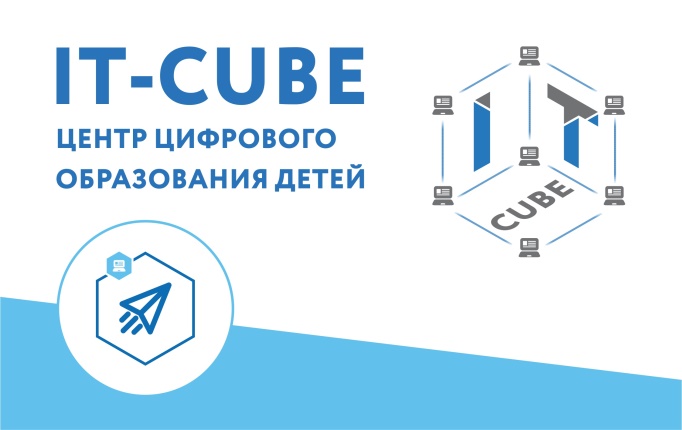 Место реализации программы (адреса)МБОУДО ГЦИР: 445045, Самарская область, г.Тольятти, ул. Чайкиной, 87МБУ «Школа №41»: 445037, Самарская область, г.Тольятти, Ленинский пр-т, 20Разработчик(и) программы:Гусева Татьяна Сергеевна, педагог дополнительного образования;Лукьянова Наталья Сергеевна, педагог дополнительного образования;Расторгуева Оксана Анатольевна, педагог дополнительного образования;Савина Дарья Александровна, педагог дополнительного образованияМетодическое сопровождениеСавина Дарья Александровна, руководитель центра цифрового образования «IT-куб»Краткое описание Программа «IT-куб. Старт»  реализуется в рамках центра цифрового образования «IT-куб» и предназначена для младших школьников  (8-12 лет). Программа направлена на первичное погружение детей в сферу IT и знакомство с базовыми понятиями и терминами, которые пригодятся им для выбора образовательного направления центра «IT-куб» и продолжения обучения. Программа направлена на формирование у младших школьников основных компетенций в области цифровизации и информационных технологий, формирование навыков цифровой грамотности и цифровой безопасности, а также формирование комплексных представлений о сфере IT как о прогрессивной сфере современной жизни, включающей в себя множество различных областей знаний (дизайн, искусство, экономика, естественные и инженерные науки)Ключевые слова для поискаПрограммирование, компьютерная графика, информационные технологии, IT,  3D моделирование, компьютерная грамотность, веб-дизайн, мобильная разработка, виртуальная реальность, дополненная реальность, робототехника, Scratch, программирование роботов, IT-кубЦели и задачи Формирование у младших школьников комплексного представления о сфере IT как современной и быстро развивающейся отрасли, включающей в себя различные информационные технологии и процессы, а также формирование навыков цифровой грамотности и безопасности Результаты освоения Выпускник научится основам программирования в простых средах, основам работы в программах для создания графики и 3D моделирования, будет иметь представления о VR и AR, принципах их работы, научатся собирать и программировать роботов.Материальная база Мультимедийное оборудование, компьютер для каждого обучающегося с Интернет, программы для 2D, 3D графики Adobe Illustrator, Blender, Tinkercad, среда Scratch, робототехнические конструкторы, движок Unity, планшеты с AR приложением, VR шлемГод создания программы. Где, когда и кем утверждена программа2021 год. Решение методического совета МБОУДО ГЦИР  от 18.06.2021 г. Протокол № 4Тип программы по функциональному назначениюобщеразвивающаяНаправленность программыТехническаяНаправление (вид) деятельностиИнформационные технологииФорма обучения по программеОчнаяИспользуемые образовательные технологии (перечислить кратко)Проектный метод, метод кейсов, интерактивное (диалоговое) обучениеУровень освоения содержания программыОзнакомительный уровеньОхват детей по возрастам8 – 12 летВид программы по способам организации содержания МодульнаяСрок реализации программы1 годВзаимодействие программы с различными учреждениями и профессиональными сообществами-Финансирование программыРеализуется в условиях ПФДО и на бюджетной основе в рамках муниципального финансирования. За рамками муниципального финансирования – на платной основеИтоги экспертизы программы на соответствие требованиям ПФДОИтоговое заключение ОМЭС №16 от 27.12.2021 г.Итоги участия программы в конкурсах2022 г. - Региональный этап Всероссийского  конкурса лучших практик в системе дополнительного образования технической направленности. Диплом 2 степени в номинации «Эффективные методические практики работы с детьми младшего школьного возраста»№Название мероприятияПримерные срокиЦели проведения мероприятияОбщий день открытый дверей для всех объединений IT-кубаСентябрьФормирование мотивации к творческой деятельностиКвест-игра «Безопасность в сети»Ноябрь (каникулы)Формирование навыков кибербезопасностиНовогодний праздник в объединенииДекабрьОрганизация  досугаПраздник окончания учебного годаМай Подведение итогов года. Формирование сплоченного детского коллективаУчастие в итоговом мероприятии Фестивале интеллекта и творчества «Мы в Центре»майПрезентация достижений объединения.  Формирование сплоченного детского коллектива№Вид работыЦели проведения данных видов работ1.Индивидуальные и коллективные консультации для родителей, в том числе и через группу в социальных сетях "ВКонтакте":  https://vk.com/itcube_tlt Совместное решение задач по воспитанию и развитию детей2.Привлечение родителей к посильному участию в жизни детского коллектива (помощь в приобретении расходных материалов, финансирование участия детей в конкурсных мероприятиях - проезд, оплата оргвзносов)Формирование сплочённого коллектива. Совместное решение задач по воспитанию, развитию детей и организации образовательного процессаАнкетирование «Удовлетворённость результатами посещения ребёнком занятий объединения» (проводится психологической службой МБОУ ДО ГЦИР)Изучение потребностей родителей, степени их удовлетворения результатами УВП№Название блока и модуляКоличество часов всегоВ том числеВ том числе№Название блока и модуляКоличество часов всеготеорияпрактикаБлок 1 «Первые шаги в IT» для учащихся 8-9 лет 1Модуль 1 «Основы компьютерной грамотности и безопасности»12482Модуль 2 «Основы программирования в Scratch»12483Модуль 3 «Программирование роботов»12484Модуль 4 «2D графика»12485Модуль 5 «3D моделирование»12486Модуль 6 «Веб-дизайн»1248II. Блок 2 «Первый старт в  IT» для учащихся 10-12 лет1Модуль 1 «Основы программирования»12482Модуль 2 «Программирование роботов»12483Модуль 3 «2D графика»12484Модуль 4 «Основы мобильной разработки»12485Модуль 5 «Основы виртуальной и дополненной реальности»12486Модуль 6 «Веб-дизайн»1248Итого по программе 722448№Наименование темКоличество часовКоличество часовКоличество часов№Наименование темтеорияпрактикавсего1Первое включение. Компьютер и дополнительные устройства. Операционная система компьютера. Объекты рабочего стола.1232Клавиатура. Назначение клавиш1233Папки и файлы. Работа в Проводнике. Основные команды при работе на ПК: копирование, вырезание вставка1234Работа в Интернете. Правила кибербезопасности.123Итого по модулю:4812№Наименование темКоличество часовКоличество часовКоличество часов№Наименование темтеорияпрактикавсего1Вводное занятие. Понятие «Программирование»1122Первые опыты в среде программирования SCRATCH3710Итого по модулю:4812№Наименование темКоличество часовКоличество часовКоличество часов№Наименование темтеорияпрактикавсего1Вводное занятие. Роботы в нашей жизни1122Сборка и программирование роботов LEGOMINDSTORMSEDUCATIONEV33710Итого по модулю:4812№Наименование темКоличество часовКоличество часовКоличество часов№Наименование темтеорияпрактикавсего1Вводное занятие. Понятие компьютерной графики и сферы её применения1122Инструмент «Перо» и способы работы с ним0223Цвет в иллюстрации. Сочетаемость цветов. Цветовые гармонии1124Понятие «Персонаж». Эмоции персонажа1125Создание собственного персонажа и его легенды1126Создание окружения (среды) персонажа022Итого по модулю:4812№Наименование темКоличество часовКоличество часовКоличество часов№Наименование темтеорияпрактикавсего1Вводное занятие. Понятие 3D пространства.1122Среда Tinkercad. Построение 3D сцены в среде Tinkercad1343Программа Blender 3D. Разработка 3D модели в программе246Итого по модулю:4812№Наименование темКоличество часовКоличество часовКоличество часов№Наименование темтеорияпрактикавсего1Вводное занятие. Мир веб-сайтов и веб-приложений1122Онлайн-конструкторы сайтов. Дизайн собственного веб-сайта.3710Итого по модулю:4812№Наименование темКоличество часовКоличество часовКоличество часов№Наименование темтеорияпрактикавсего1Общие сведения о программировании. Языки программирования и их назначения. Язык программирования  C++1122Переменные и типы данных1123Программы с ветвлением1124Программы с циклами1125Разработка итоговой работы – программы «Загадки»044Итого по модулю:4812№Наименование темКоличество часовКоличество часовКоличество часов№Наименование темтеорияпрактикавсего1Вводное занятие. Роботы в нашей жизни1122Сборка и программирование роботов LEGOMINDSTORMSEDUCATIONEV33710Итого по модулю:4812№Наименование темКоличество часовКоличество часовКоличество часов№Наименование темтеорияпрактикавсего1Вводное занятие. Понятие компьютерной графики и сферы её применения1122Инструмент «Перо» и способы работы с ним0223Цвет в иллюстрации. Сочетаемость цветов. Цветовые гармонии1124Понятие «Персонаж». Эмоции персонажа1125Создание собственного персонажа и его легенды1126Создание окружения (среды) персонажа022Итого по модулю:4812№Наименование темКоличество часовКоличество часовКоличество часов№Наименование темтеорияпрактикавсего1Мобильные приложения, их виды и средства для создания мобильных приложений1122Разработка собственного мобильного приложения в среде App Inventor3710Итого по модулю:4812№Наименование темКоличество часовКоличество часовКоличество часов№Наименование темтеорияпрактикавсего1Понятие виртуальной и дополненной реальности, принципы их работы и сферы применения1122Основы 3D моделирования в Blender. Создание модели крепости (города) для демонстрационной игры1343Разработка демонстрационной игры «Прогулка по крепости» в Unity257Итого по модулю:4812№Наименование темКоличество часовКоличество часовКоличество часов№Наименование темтеорияпрактикавсего1Вводное занятие. Мир веб-сайтов и веб-приложений1122Онлайн-конструкторы сайтов. Дизайн собственного веб-сайта.3710Итого по модулю:4812№Педагогические технологииПрименение в программеМетод проектовВ рамках каждого модуля обучающимися разрабатываются собственные продукты с использованием элементов метода проектов (собственные бизнес-идеи, идеи мобильных приложений, иконки, иллюстрации и т.п.)Интерактивные технологии Дебаты «Нужны  лиIT-специалистам 4К-компетенции?»Презентационный метод: проведение выставок (электронных) по итогам работы каждого модуля (в группе в социальной сети «ВКонтакте»).Презентация результатов работы, личных достиженийИгровые технологии (Б.П.Никитин)Игра - знакомство с детьми.Дидактические игры на занятияхИнформационные технологииПоиск, сбор и систематизация информации и изображений с использованием Интернет. Использование специальных компьютерных программ и сред программирования для выполнения творческих заданийКейс-стадиРазбор экономических кейсов в рамках модуля «Цифровая экономика»№Название дидактического средстваГде используется: год обучения, модуль, темаЦель использованияМедиапрезентация «Роботы и сферы их использования»Модуль  «Программирование роботов». Тема 1Знакомство с понятием «робот» и сферой применения роботовЦветовой круг ИттенаМодуль «2D графика»Наглядное пособиеАльбом иконок для мобильных приложенийМодуль «2D графика»Наглядное пособиеНаборы стикеров для мессенджеров и социальных сетейМодуль  «2D графика»Наглядное пособиеАльбом персонажей из игр/мультфильмовМодуль  «2D графика»Наглядное пособиеМедиапрезентация «Влияние формы на характер персонажа»Модуль  «2D графика». Тема 5Получение наглядных инструкций для последующего выполнения творческого заданияСписок логинов и паролей на всех учащихся для входа в систему TinkercadМодуль «3D моделирование»Организация практической работыНаглядное пособие (плакат) «Горячие клавиши Blender» для переключения видовМодуль «Основы виртуальной и дополненной реальности»Наглядное пособиеМедиапрезентация «Виртуальная и дополненная реальность»Модуль «Основы виртуальной и дополненной реальности»Знакомство с понятием «виртуальная и дополненная реальность» и сферой их  применения Раздаточный материал «Конструктор скрипта» для написания скрипта движения объекта вправо/влево, вперед/назад по нажатию кнопок «стрелки» на клавиатуреМодуль «Основы виртуальной и дополненной реальности»Организация практической работыМедиапрезентация «Основные правила кибербезопасности»Модуль  «Основы компьютерной грамотности и безопасности». Тема 4Получение наглядных инструкций для последующего выполнения творческого заданияРаздаточные карточки «Базовые эмоции персонажа»Модуль  «2D графика»Наглядная помощь в выполнении учебных упражнений по эмоциямНабор кейсов «Мошенничества в интернете»Модуль  «Основы компьютерной грамотности и безопасности». Тема 4Организация практической работы№Интернет-адресНазвание ресурсаhttp://xn--80acudg0cj.xn--p1ai/Центры цифрового образования детей «It-куб»http://programishka.ruПрограмишка.рф. Видеоурокиhttp://younglinux.infoЛаборатория линуксоида. На сайте  размещаются образовательные и обзорные материалы по GNU/Linux, языкам программирования, основам работы с различным программным обеспечением, распространяемым по лицензиям GNU GPL.Материалы представлены в форме курсов, циклов уроков, решения задач.Основная целевая аудитория сайта: начинающие программисты, пользователи программного обеспечения GNU и Linux, учителя информатики, педагоги дополнительного образования, реализующие программы по информационным технологиямhttp://schools.keldysh.ru/labmroметодический сайт лаборатории методики и информационной поддержки развития образования МИООМесяцКоличество учебных недель, содержание деятельности по каждому году обучения, внеаудиторные формы организации образовательного процессаПромежуточная и итоговая аттестацияСентябрь Занятия по расписанию: 3 учебные недели. Начало занятий 12 сентября.Общий день открытый дверей для всех объединений It-кубаВходная диагностика знаний и практических навыковОктябрь Занятия по расписанию 4 учебные недели.НоябрьЗанятия по расписанию 4 учебные неделиВ период школьных каникул с 31 октября по 8 ноября:   квест «Безопасность в сети».Дополнительный день отдыха (государственный праздник) - 4 ноябряДекабрьЗанятия по расписанию 4 учебных недель.В период школьных каникул с 30 декабря по 08 января:   новогодний праздник в объединенииЯнварь Занятия по расписанию 3 учебные недели.Дополнительные дни отдыха, связанные с государственными праздниками (выходные дни):  1, 2, 3, 4, 5, 6, 7, 8 январяФевраль Занятия по расписанию 4 учебные недели.Дополнительный день отдыха (государственный праздник)  - 23 февраляМарт Занятия по расписанию 5 учебных недель.В период школьных каникул с 20-31 марта.Дополнительный день отдыха (государственный праздник)  - 8 мартаАпрель Занятия по расписанию 4 учебные недели.МайЗанятия по расписанию 4 учебные недели.Участие в учрежденческом итоговом Фестивале интеллекта и творчества «Мы в Центре».Завершение учебных занятий 31 мая. Дополнительные дни отдыха, связанные с государственными праздниками – 1 мая, 9 маяИтоговая аттестация обучающихсяИюньПродолжение занятий по программе летней профильной смены «IT-лето» (4 недели). Дополнительный день отдыха (государственный праздник) – 12 июняИюльСамостоятельные занятия учащихся АвгустФормирование учебных групп до 10 сентябряИтого учебных недель:36 учебных недель  №ЗаданиеОценка в баллахЧасть 1. Теория. ВопросыЧасть 1. Теория. ВопросыЧасть 1. Теория. Вопросы1Какая кнопка на клавиатуре означает «ввод», её мы нажимаем, когда хотим подтвердить свое действиеОтвет – Enter 1 балл2Какая кнопка на клавиатуре делает букву «большой» при наборе текстаОтвет – Shift 1 балл3При помощи каких двух кнопок можно удалить любой элемент - часть текста, объект, файлОтвет – Delete,  Backspace2 балла (1 балл за каждый ответ)4Назови название одного любого знакомого тебе браузера для выхода в интернетПравильный ответ – 2 балла(Google Chrome, Yandex, Explorer, Firefox)5Как называется самая длинная кнопка на клавиатуре, при помощи которой мы можем ставить пропуски между словами при наборе текста?Ответ – пробел1 балл6Мы открыли папку с файлами и хотим выделить сразу несколько файлов, чтобы удалить их. Какую кнопку мы можем зажать на клавиатуре, чтобы выделить сразу несколько объектов?Ответ – Shift или Ctrl3 баллаЧасть 2. Практическое заданиеЧасть 2. Практическое заданиеЧасть 2. Практическое задание1Включи компьютер. Поменяй раскладку клавиатуры с русского на английский язык и обратно. Набери пароль для входа в систему (укажет педагог)3 балла1 балл если трудности со сменой раскладки2Открой новый файл «Блокнот», напиши в нем свое имя по-русски, сохрани файл на рабочий стол. Первые буквы фамилии и имени должны быть большиеПример: Вася Иванов4 балла3 балла если затруднение с большими буквами3Создай еще один новый документ «Блокнот». Скопируй текст из первого файла (свое имя и фамилию) и вставь его в новый  документ. В новом файле удали свою фамилию и напиши школу и классПример: Вася Школа №1 4А класс4 балла3 балла если затруднение с большими буквами4Сохрани новый файл (из пункта 3) в другое место (папка «Документы» или папка на локальном диске по выборе педагога). Закрой сохраненный файл. Затем найди и удали по очереди оба файла.4 балла6Открой любой браузер для выхода в интернет. Найди в поиске любую картинку с изображением компьютера и сохрани ее в папке по выбору педагога. При сохранении создай папку «Картинка ____(свое имя)__» внутри той папки, где укажет педагог. Затем найди папку и картинку, убедись, что всё сохранилось  и удали созданную папку с картинкой5 баллов3 балла если затруднения с созданием папки при сохраненииИТОГО:Максимум – 30 баллов